Publicado en Huesca el 23/05/2024 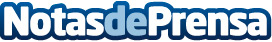 Zanuy-Cano, casi 30 años protegiendo los negocios de autónomos y PYMEs con las mejores condiciones del mercadoCon una trayectoria de casi tres décadas, Zanuy-Cano se ha posicionado como la correduría de seguros de confianza para autónomos y pequeñas y medianas empresas. Su compromiso con la excelencia se refleja en su capacidad para ofrecer una amplia gama de garantías y precios competitivos gracias a su intermediación con más de 25 compañías aseguradoras, entre ellas el grupo Miguel y Uceta, desde hace más de 10 años, lo que les permite obtener las mejores condiciones para sus clientesDatos de contacto:Berta Zanuy CanoGerente de Zanuy Cano974 43 20 43Nota de prensa publicada en: https://www.notasdeprensa.es/zanuy-cano-casi-30-anos-protegiendo-los Categorias: Nacional Finanzas Aragón Seguros Oficinas Consultoría http://www.notasdeprensa.es